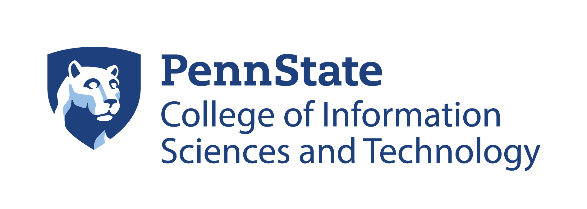 INMAC Audit Check One Year M.S.Data SciencesEffective Fall 2019-2020 A total of 30 credits is required for an M.S. degree
Name:PSU ID: Adviser:Fall Semester – 10 creditsCredit(s)SemesterIST 5043 creditsIST 5573 creditIST 5941 creditSTAT 5003 creditsSpring Semester – 11 creditsCredit(s)SemesterIST 5583 creditsIST 5942 creditsIST 5973 creditsResearch Methods Course3 creditsSummer Semester – 9 creditsCredit(s)SemesterIST 5943 creditsSpecialization Course3 creditsSpecialization Course3 creditsPosition/TitleSignaturesDateAdvisor SignatureStudent SignatureGrad Programs Approval